WIFI:“CSI-Visitor-Limited” provides 4-hour access before reauthentication.Schedule:Friday, September 22, 202311:00 	Registration in the Hepworth atrium	Students gather in the second floor of the Taylor SUB12:15	Extemp Draw12:30 – 1:45	Pattern A Round 11:45 – 3:00	Pattern B Round 13:00	Extemp Draw3:15 – 4:30 	Pattern A Round 24:30 – 5:45	Pattern B Round 25:45	Extemp Draw6:00 – 7:15	Pattern A Round 37:15 – 8:30	Pattern B Round 3Saturday, September 23, 20238:00 – 9:45	IPDA Round 19:45 – 11:30	IPDA Round 211:30 – 1:15	IPDA Round 31:15 – 2:15	Lunch & HSI Showcase2:15 – 4:00	IPDA Round 44:00 – 5:45	IPDA Round 5	5:45 – 7:30	IPDA Round 68:00 	Awards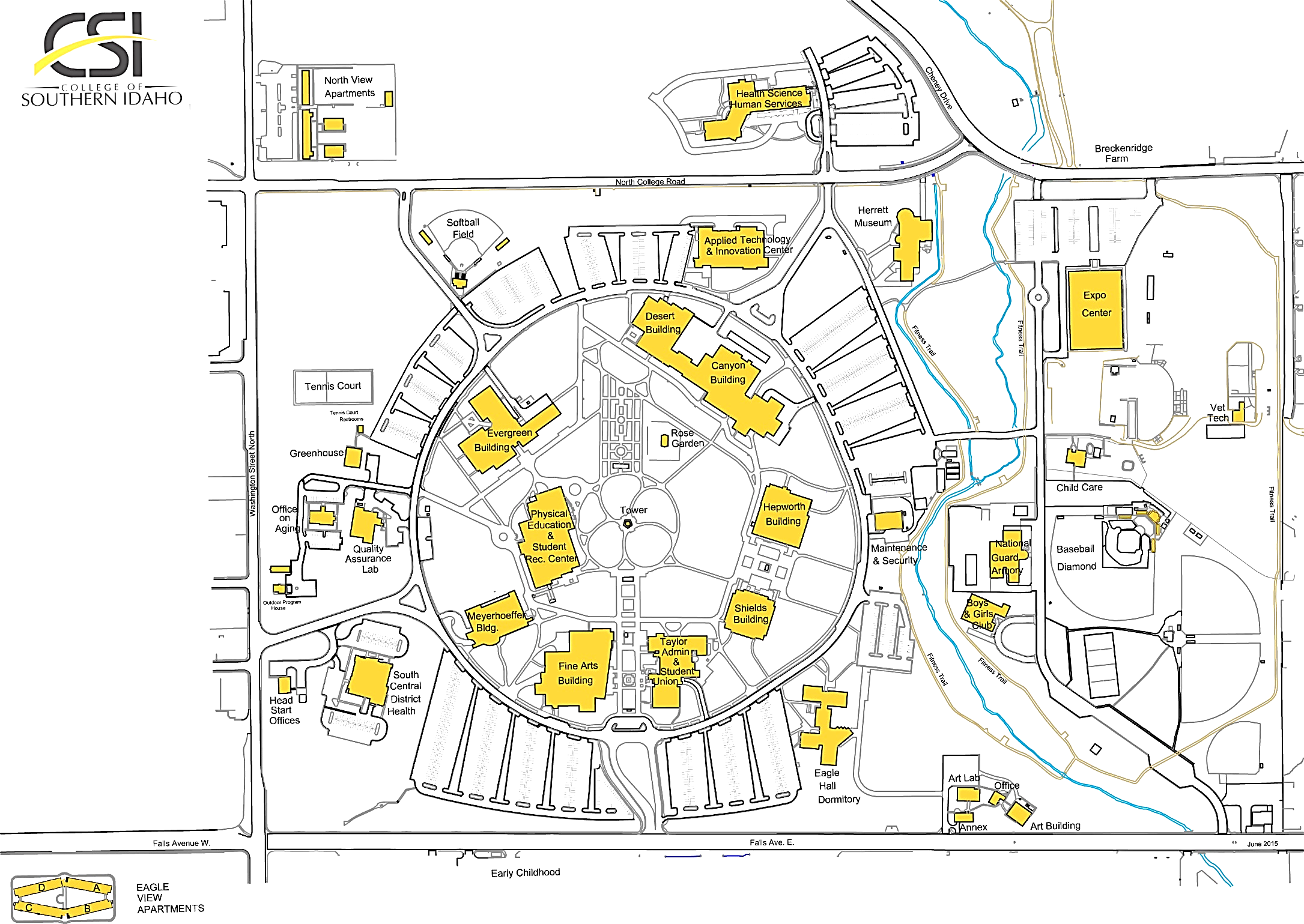 